Salem Fire FoundationWills for HeroesPreparation Questionnaire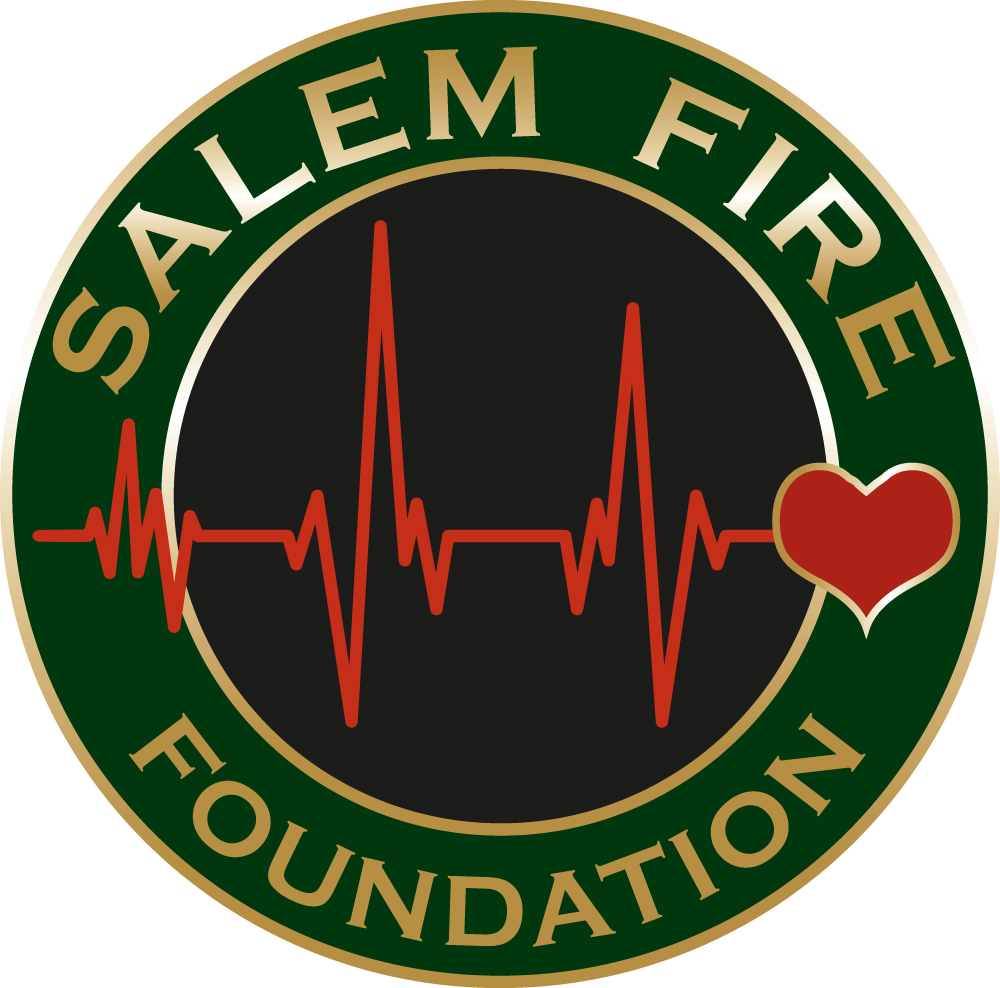 PO Box 2920, Salem, Oregon 97308-2920www.SalemFireFoundation.org	CONFIDENTIAL FAMILY INFORMATION SHEET I have watched the Wills for Heroes video on www.SalemFireFoundation.org website on ____________________  (date). Today’s date:___________________Your Full Legal Name:_________________________________________________Former/Other Name(s):________________________________________________Residence Address:___________________________________________________	             City_____________ State_________ Zip Code______________	Residence Phone:________________     Business Phone:	___________________Cell Phone: __________________ 	   Text OK?  Yes   No      Email: _____________________________________________________________How do you prefer to be contacted? ______________________________________Date of Birth: __________________	   SSN: ____________________________              Mm/dd/yearBirthplace: ____________________	   Citizenship:_______________________Marital Status:   Single    Married   Divorced    Widow/Widower  	            Year married:________Do you have a Prenuptial Agreement in effect?   Yes      No 	Spouse’s Full Legal Name: ______________________________________________Former/Other Name(s):_________________________________________________Email: _______________________________________________________________Cell Phone: __________________	      Business Phone: _________________ Date of Birth: _________________             SSN: __________________________		  Mm/dd/yearBirthplace: ____________________	      Citizenship:_____________________CHILDREN OF THIS MARRIAGE (Including adopted children)1.  Name: ________________________________	DOB: ____________________                                                              Mm/dd/year         Street Address:____________________________________________________    City________________________ 	State:__________	Zip Code____________    Phone: ______________________ Email_______________________________2.  Name: ________________________________	DOB:___________________									  Mm/dd/year    Street Address: ___________________________________________________    City_________________________  State_____________ Zip Code__________    Phone: _______________________ Email______________________________3.  Name: ________________________________	DOB:___________________									  Mm/dd/year    Street Address: ___________________________________________________    City_________________________  State_____________ Zip Code___________    Phone: ________________________Email________________________________4.  Name: ________________________________	DOB:___________________									  Mm/dd/year    Street Address: ___________________________________________________    City_________________________  State_____________ Zip Code___________    Phone: _________________________Email______________________________CHILDREN OF FORMER MARRIAGE(S)1.  Name: ________________________________	DOB: ____________________                                                              Mm/dd/year         Street Address:____________________________________________________    City________________________ 	State:__________	Zip Code____________    Phone: ______________________ Email:_______________________________2.  Name: ________________________________	DOB:___________________									  Mm/dd/year    Street Address: ___________________________________________________    City_________________________  State_____________ Zip Code___________    Phone: _______________________ Email_______________________________3.  Name: ________________________________	DOB:___________________									  Mm/dd/year    Street Address: ___________________________________________________    City_________________________  State_____________ Zip Code___________    Phone: _______________________Email________________________________4.  Name: ________________________________	DOB:____________________									  Mm/dd/year    Street Address: ____________________________________________________    City_________________________  State_____________ Zip Code___________    Phone: _______________________ Email________________________________We will discuss how to select Personal Representatives, Guardians, and Trustees in our meeting. Please insert your tentative choices below.Personal Representative (Carries out the terms of your will):1st Choice:					  		Name:_____________________________________ Relationship:	________________Street Address:_________________________________________________________City:____________________________State:_________Zip Code:_________________Phone:________________________________________________________________Email:_________________________________________________________________2nd Choice:					  		Name:_____________________________________ Relationship:	________________Street Address:_________________________________________________________City:___________________________ State:______________ Zip Code:____________Phone:________________________________________________________________Email:_________________________________________________________________3rd Choice:	Name:______________________________________Relationship:_______________Street Address:_________________________________________________________City:___________________________ State:____________ Zip Code:______________Phone:________________________________________________________________Email:_________________________________________________________________POA(Power of Attorney to handle your financial affairs if you areunable):1st ChoiceName:_____________________________________ Relationship:	________________Street Address:_________________________________________________________City:____________________________State:_________Zip Code:_________________Phone:________________________________________________________________      Email:_________________________________________________________________2nd Choice:Name:_____________________________________ Relationship:	________________Street Address:_________________________________________________________City:___________________________ State:______________ Zip Code:____________Phone:________________________________________________________________Email:_________________________________________________________________				3rd Choice:Name:_______________________________________Relationship:_______________Street Address:_________________________________________________________City:___________________________ State:____________ Zip Code:______________Phone:________________________________________________________________Email:_________________________________________________________________Health Care Representative(Makes health care decisions when you are unable):1st ChoiceName:_____________________________________ Relationship:	________________Street Address:_________________________________________________________City:____________________________State:_________Zip Code:_________________Phone:________________________________________________________________      Email:_________________________________________________________________2nd Choice:Name:_____________________________________ Relationship:	________________Street Address:_________________________________________________________City:___________________________ State:______________ Zip Code:____________Phone:________________________________________________________________Email:_________________________________________________________________				3rd Choice:Name:________________________________	______Relationship:_______________Street Address:_________________________________________________________City:___________________________ State:____________ Zip Code:______________Phone:________________________________________________________________Email:_________________________________________________________________Trustee(To manage funds for minor children, disabled beneficiary,or other beneficiary):1st ChoiceName:_____________________________________ Relationship:	________________Street Address:_________________________________________________________City:____________________________State:_________Zip Code:_________________Phone:________________________________________________________________      Email:_________________________________________________________________2nd Choice:Name:_____________________________________ Relationship:	________________Street Address:_________________________________________________________City:___________________________ State:______________ Zip Code:____________Phone:________________________________________________________________Email:_________________________________________________________________				3rd Choice:Name:_______________________________________Relationship:_______________Street Address:_________________________________________________________City:___________________________ State:____________ Zip Code:______________Phone:________________________________________________________________Email:_________________________________________________________________Generally, to whom do you want to leave your assets:______________________________________________________________________Special Bequests (Specific items you wish to give to people):1. Name:______________________________________________________________				    Address:____________________________________________________________   City:_________________________State:___________ Zip Code_______________   Phone:_________________________________Relationship:___________________	   Item or Amount:_______________________________________________________                                 2.  Name______________________________________________________________				     Address:___________________________________________________________    City:_________________________State:_______________Zip Code___________    Phone::_________________________________Relationship:__________________	    Item or Amount:______________________________________________________3.  Name______________________________________________________________						     Address:___________________________________________________________    City:_________________________State:_______________Zip Code___________    Phone:__________________________________Relationship:_________________	    Item or Amount:_____________________________________________________Charitable Bequests (Gifts you wish to make to charitable organizations):1. Name of Organization:__________________________________________________   Address_____________________________________________________________	   City:_____________________State:_________________Zip Code______________   Item or Amount_______________________________________________________2. Name of Organization:__________________________________________________   Address_____________________________________________________________	   City:_____________________State:_________________Zip Code______________   Item or Amount_______________________________________________________3. Name of Organization:__________________________________________________   Address_____________________________________________________________	   City:_____________________State:_________________Zip Code______________   Item or Amount_______________________________________________________	Residue of Estate (List who is to receive estate after you have made your general, specific, and charitable gifts): 1. Name______________________________________________________________						     Address:___________________________________________________________    City:_________________________State:_______________Zip Code___________    Phone:__________________________________Percentage:_________________ 2.  Name:____________________________________________________________						     Address:___________________________________________________________    City:_________________________State:_______________Zip Code___________    Phone:__________________________________Percentage:_________________ 3.  Name______________________________________________________________						     Address:___________________________________________________________    City:_________________________State:_______________Zip Code___________    Phone:__________________________________Percentage:_________________ Contingent Beneficiaries (In the event of common disaster):1st ChoiceName:_____________________________________ Relationship:	________________Street Address:_________________________________________________________City:____________________________State:_________Zip Code:_________________Phone:________________________________________________________________      Email:_________________________________________________________________2nd Choice:Name:_____________________________________ Relationship:	________________Street Address:_________________________________________________________City:___________________________ State:______________ Zip Code:____________Phone:________________________________________________________________Email:_________________________________________________________________				3rd Choice:Name:_______________________________________Relationship:_______________Street Address:_________________________________________________________City:___________________________ State:____________ Zip Code:______________Phone:________________________________________________________________Email:_________________________________________________________________Other Special Provisions Desired:Important Family Questions:1.	Do you have a child with a learning disability?                         	Yes     No  2.	Do any of your family members receive government support/benefits?  Yes     No  3.	Do you have adopted children?                                        Yes     No  4.	Do any of your children have special education, medical, or physical   Yes     No  needs?5.	Are any of your children institutionalized?                               Yes    No  6.  	Are you or your spouse receiving social security, disability, or other      Yes   No   governmental benefits?7.  	Do you provide primary or other major financial support to adult children?  Yes   No 8.  	Have either of you been divorced?                                         Yes   No 9.  	Are you making payments pursuant to a divorce or property settlement    Yes  No agreement?10.	Have you and your spouse ever signed a pre-or post-marriage contract     Yes   No (Please furnish a copy)11.	Have you or your spouse been widowed?  (If a federal estate tax return   Yes   No or a state death tax return was filed, please furnish a copy)12.	In what states have you lived while married to your current spouse?	       Yes   No During what periods of time did you reside there?	13.	Have you or your spouse ever filed federal or state gift tax returns?	        Yes   No (Please furnish copies of these returns)14.	Have you or your spouse completed previous wills, trusts, powers of		 Yes   No attorney or other estate planning arrangements?  (Please furnish copies of these documents)15.	Are both you and your spouse United States citizens?  	            Yes   No If you answered no, are either you or your spouse a resident or a 	        Yes   No nonresident alien?16.	Do you want specific funeral arrangements? 	         Yes   No        Specify, if applicable:Item VI:Memorandum for Distribution of Tangible Personal PropertyI hereby request my Personal Representative to distribute the following items of non-business tangible personal property as follows:     Description of                                                       Recipient of Item of Item of Personal Property                                           Tangible Personal PropertyIf a recipient of a particular item of nonbusiness personal property listed above does not survive you, or if the item is no longer owned by you, such item shall be disposed of as though it had not been listed in this memorandum.Item VII:Memorandum for Distributionof Specific Gifts(e.g., cash, U.S Savings Bonds, real Property, etc)I hereby request my Personal Representative to distribute the following specific gifts as follows:   Description of Gift 						               Recipient of GiftIf a recipient of a specific gift listed above does not survive you, or if the item is no longer owned by you, such item shall be disposed of as though it had not been listed in this MemorandumOther Information or Comments:Thank you for taking the time to fill out this form. It makes our meeting more productive.Please return this document to Monica Pacheco. You will receive confirmation. If you do not receive confirmation of receipt, please call 503-364-7000.Mail or deliver to:Monica D. PachecoDouglas, Conroyd, Gibb and Pacheco, PC528 Cottage ST NE #200Salem, OR 97301Email:  monica@dcm-law.comFax:  503-585-0699This program is made possible by generous donors to the Salem Fire Foundation and the attorneys who volunteer for the Wills for Heroes Program.  www.SalemFireFoundation.org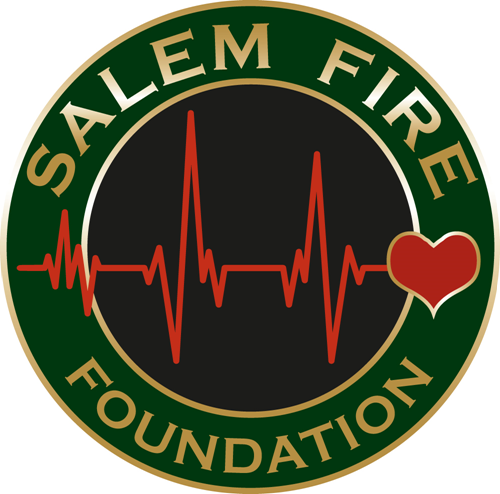 